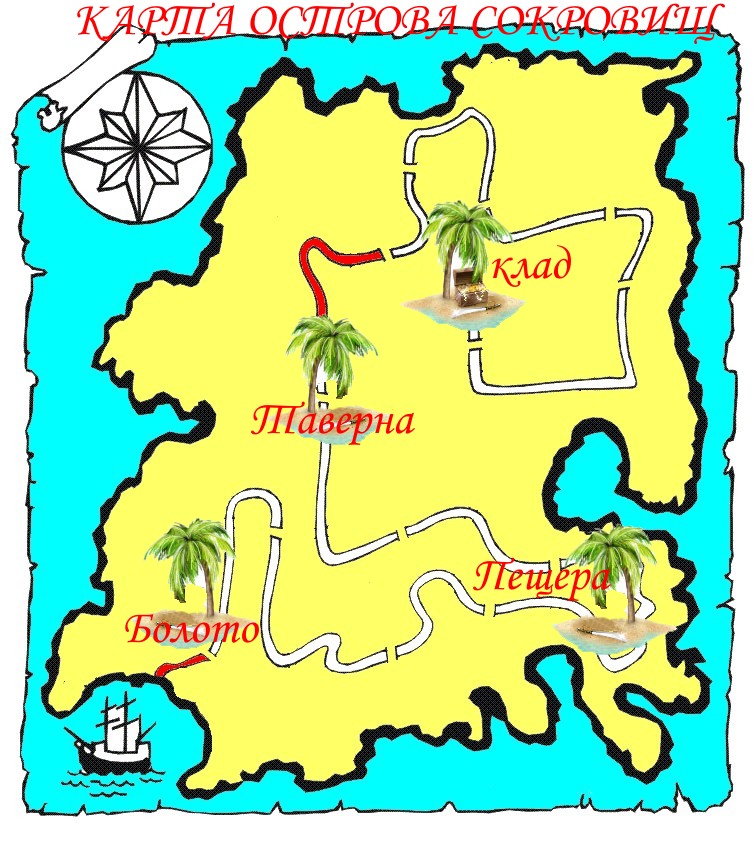 ДОСУГ ПО ЗОЖ                            Тема: «Путешествие в страну «Насекомия».  Цель: Укрепление здоровья детей дошкольного возраста, развивать словесно- логическое мышление детей, умение устанавливать причинно- следственные связи, рассуждать, делать выводы.  Задачи : - Знакомить с доступными способами укрепления здоровья. - Формировать представления о способах сохранения и укрепления своего здоровья. - Формировать привычки к здоровому образу жизни.  - Призывать, соблюдать технику безопасности.    Внимание! Внимание! Сегодня от пристани д/с отплывает корабль «Счастливое детство» и держит курс в страну «Насекомия».Приветствие: Собрались все дети в другЯ твой друг и ты мой друг!Крепко за руки возьмемсяИ гостям мы улыбнемся!Здравствуйте, уважаемые гости!Ребята! Любите ли вы играть? Узнавать что-то новое?Нравится ли вам путешествовать?А вы трудностей не боитесь?А настроение каково?(Один за всех и все –за одного!) Тогда мы отправляемся в путь!Танец «Острова».Ребята, мы забыли, прежде чем отправится в путешествие, нужно пройти инструктаж. Нужно взять с собой спасательный круг и жилет.Эстафета «Спасательный круг».  Нужно вспомнить правила безопасного поведения в незнакомом месте.  И не забыли ли мы компас и карту! (Подводим к пониманию того, зачем нужен компас и карта в путешествии). Открывается карта. Зачем нужен КОМПАС и КАРТА?2. Станция «Школа насекомых»  игра с мячом – назовите насекомых. Молодцы . А какие относятся к хищным (стрекоза, кузнечик, божья коровка)- Почему их называют хищными? (потому что они охотятся за другими насекомыми) - Назовите полезных насекомых(бабочка, пчела, муравей) - Какую пользу приносят пчелы, бабочки, муравей?(пчёлы опыляют цветы, дают нам  мед, воск.) –Муравьи разносят по лесу семена многих растений. Бабочки опыляют цветы.) –Назовите вредных насекомых . ( Муха-разносит микробы, гусеница-ест листья растений, комар-кусается, разносит микробы)Игра «Что вы сказали?»  ребята, что бы дальше пройти по острову нам надо отгадать кроссворд. «Кроссворд». Полный вперед  «сесть на корабль»                                                                 3. следующая остановка «Стадион». Чтобы бодро себя чувствовать и быть сильным и ловким, что для этого нужно? (Ответ: делать зарядку, заниматься физкультурой).Давайте посмотрим, как это делают в стране «Насекомия».Гимнастика на ковриках.4. «Питание»Какой мы долгий путь прошли. Давайте  мы с вами  остановимся и отдохнем. Устроим привал, вам необходимо пополнить запасы продовольствия.Игра «Волшебный мешочек» (в кругу). (Сортируем продукты по полезности). Все на борт«Ой!» Меня кто-то укусил! Беседа: «Что нужно делать, если тебя укусило насекомое?»Игра «ловушка для насекомых».  Надоели комары, надоели мошки, не дают они пройти по лесной дорожке. Мы прогоним комаров и прогоним мошек. Будем весело шагать по лесным дорожкам, Испугалась мошкара разлетелась кто куда! …На море поднялась буря отправляться в путь нельзя поэтому мы устроим привал ни острове .Ребята, как  тут дышится, какой тут воздух, свежий, чистый, Морской воздух мы вдохнем, дышим носом ,выдох- ртом .Моряки раньше по звездам находили путь домой. Посмотрим в подзорную трубу, а теперь в бинокль.Заключение: Наше путешествие подошло к концу, и мы возвращаемся  домой. Уходим на второй завтрак полезное питание!